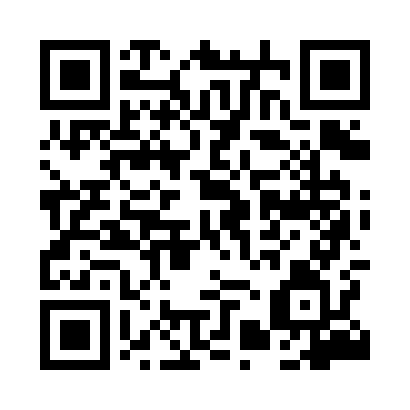 Prayer times for Galowo, PolandWed 1 May 2024 - Fri 31 May 2024High Latitude Method: Angle Based RulePrayer Calculation Method: Muslim World LeagueAsar Calculation Method: HanafiPrayer times provided by https://www.salahtimes.comDateDayFajrSunriseDhuhrAsrMaghribIsha1Wed2:375:1712:506:008:2510:552Thu2:365:1512:506:018:2610:563Fri2:355:1312:506:028:2810:574Sat2:355:1112:506:038:3010:585Sun2:345:0912:506:048:3210:586Mon2:335:0712:506:058:3410:597Tue2:325:0512:506:078:3511:008Wed2:315:0312:506:088:3711:019Thu2:315:0112:506:098:3911:0110Fri2:305:0012:506:108:4111:0211Sat2:294:5812:506:118:4211:0312Sun2:284:5612:506:128:4411:0313Mon2:284:5412:506:138:4611:0414Tue2:274:5312:506:148:4711:0515Wed2:264:5112:506:158:4911:0616Thu2:264:4912:506:168:5111:0617Fri2:254:4812:506:178:5211:0718Sat2:254:4612:506:178:5411:0819Sun2:244:4512:506:188:5611:0820Mon2:234:4312:506:198:5711:0921Tue2:234:4212:506:208:5911:1022Wed2:224:4012:506:219:0011:1123Thu2:224:3912:506:229:0211:1124Fri2:214:3812:506:239:0311:1225Sat2:214:3712:506:249:0511:1326Sun2:214:3512:506:249:0611:1327Mon2:204:3412:506:259:0711:1428Tue2:204:3312:516:269:0911:1529Wed2:194:3212:516:279:1011:1530Thu2:194:3112:516:279:1111:1631Fri2:194:3012:516:289:1311:16